Location of a Stevenson Screen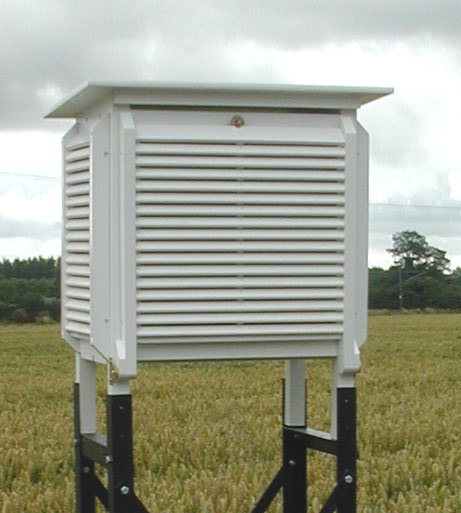 